EMPLOI DU TEMPS – LUNDI 6 AVRIL EMPLOI DU TEMPS – LUNDI 6 AVRIL EMPLOI DU TEMPS – LUNDI 6 AVRIL CalendrierObjectif Se repérer dans le temps Pense à cocher ton calendrier.Mot de passeinvitation : Mon frère a distribué des invitations pour son anniversaire.une pensée : Imprime la fiche de copie LUNDI 6 et MARDI 7Ecris les phrases du lundi avec les mots de passeLectureTélécharge le fichier de lecture 5 et fais les trois exercices.Ne va pas trop vite ! NumérationCompter jusqu’à 100http://soutien67.free.fr/math/defi/compter_100/hot_M_Compter_100.htmFais l’exercice au moins 2 fois pour bien comprendre.CalculVoici un nouvel exercice, il faut trouver le nombre manquant pour faire 10. Déplace l’étiquette 1 sur 9 + … = 10. Les étiquettes vont disparaître si c’est juste. Si c’est rouge, tu t’es trompé, clique dessus pour séparer les étiquettes et recommence.https://learningapps.org/600184La monnaieEssaie le NIVEAU 2 Jeu Vert Préparer la monnaie avec les euroshttps://www.logicieleducatif.fr/math/calcul/euromonnaie.phpANGLAISThe BREAKFAST C’est le petit déjeuner !Va sur la page ANGLAIS, tu trouveras une fiche de travail et 4 enregistrements à écouter.Imprime la page et écoute les enregistrements un après l’autre. Répète’ les mots et fait le travail demandé.Culture humaniste Pas de nouvelles activités : On se ré-entraine encore avec les jeux sur les sportsJEU 1 https://learningapps.org/display?v=pv6s368fk20JEU 2 https://learningapps.org/display?v=p1xdj6wca17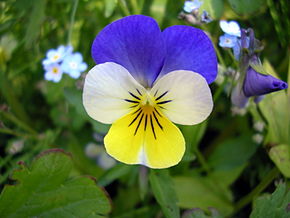 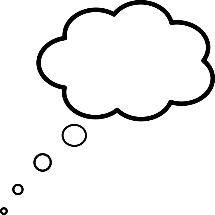 